ГОСУДАРСТВЕННОЕ БЮДЖЕТНОЕ ПРОФЕССИОНАЛЬНОЕ ОБРАЗОВАТЕЛЬНОЕ УЧРЕЖДЕНИЕ  «САРАТОВСКОЕ ОБЛАСТНОЕ УЧИЛИЩЕ (ТЕХНИКУМ) ОЛИМПИЙСКОГО РЕЗЕРВА»Щедрин Д.СТЕОРЕТИЧЕСКИЕ И ПРИКЛАДНЫЕ АСПЕКТЫ МЕТОДИЧЕСКОЙ РАБОТЫ ПЕДАГОГА ПО ФИЗИЧЕСКОЙ КУЛЬТУРЕ И СПОРТУ (Учебные материалы)ЧАСТЬ 0Саратов 20201. СОДЕРЖАНИЕ МЕТОДИЧЕСКОЙ ДЕЯТЕЛЬНОСТИ ПЕДАГОГА ПО ФКССущность методической деятельности педагогаПод методической деятельностью следует понимать самостоятельный вид профессиональной деятельности педагога по проектированию, разработке и конструированию, исследованию средств обучения, позволяющих осуществлять регуляцию обучающей и учебной деятельности по отдельному предмету или циклу учебных дисциплин.Функции методической деятельности:● проектировочная, связанная с перспективным планированием и разработкой содержания обучения, планированием и подготовкой обучающей деятельности;● конструктивная, включающая систему действий, связанных с планированием предстоящего занятия (отбором, композиционным оформлением учебной информации), представление форм предъявления учебного материала, ведущих к взаимодействию педагога и учащихся в процессе формирования новых знаний и профессиональных умений и навыков;● нормативная, способствующая выполнению образовательных стандартов, требований учебных программ, условий осуществления образовательного процесса в данном типе учебного заведения;● исследовательская.Результатами (продуктами) методической деятельности являются: методически переработанный, отобранный учебный материал в различных формах представления информации; алгоритмы решения задач; листы рабочей тетради; приемы, методы обучения; методическое обеспечение учебной дисциплины; учебные программы; обучающие программы и т. д.Субъектами методической деятельности являются педагог или коллектив педагогов. Цель методической деятельности - обслуживание практики обучения.К видам методической деятельности можно отнести:● анализ учебно-программной документации, методических комплексов;● методический анализ учебного материала;● планирование системы уроков теоретического и практического обучения;● моделирование и конструирование форм предъявления учебной информации на уроке;● конструирование деятельности учащихся по формированию технических понятий и практических умений;● разработку методики обучения по предмету;● разработку видов и форм контроля ЗУН;● управление и оценку деятельности учащихся на уроке;● проведение рефлексии собственной деятельности при подготовке к уроку и при анализе его результатов.С целью оптимизации качества образовательного процесса коллектив спортивной школы должен решать следующие задачи:прогнозировать и моделировать уровень подготовленности спортсменов «на входе» и «на выходе» образовательного процесса;обеспечивать и поддерживать достижение требуемого уровня специальной подготовленности учащихся, своевременно фиксировать и предотвращать нежелательные отклонения;повышать качество образовательного процесса путем конструирования и внедрения инновационных методик спортивной тренировки;оценивать реальное качество педагогического процесса и его соответствие прогнозируемым требованиям;моделировать перспективу деятельности (на основе анализа существующих достижений, проблем составляется прогноз перспективных требований);обеспечивать оперативную диагностику имеющегося качества образовательной системы и реагирование системы управления на отклонения реального качества образования от требуемого;способствовать сохранению стабильности работы спортивной школы и ее организационно-управленческой деятельности;реализовывать перспективные направления совершенствования работы спортивной школы, способствующие оптимизации ее практической деятельности;осуществлять поиск и своевременное использование благоприятных возможностей;вести постоянный учет и своевременную нейтрализацию неблагоприятных внешних и внутренних факторов. Исторические аспекты методической работыУникальная система методической работы с педагогическими кадрами начала складываться в России более 170 лет тому назад. Изучение истории зарождения, становления и развития организационных форм методической работы с педагогическими кадрами и ее содержания убеждает, что они явились отражением реальной потребности в совершенствовании профессионального мастерства учителя. Можно выделить несколько периодов становления и развития системы методической работы в России.I период - зарождение форм и содержания методической работы, способствующей совершенствованию профессионального уровня учителя, в XIX - начале XX века.II период - становление и развитие методической работы в связи с изменениями в организации и содержании школьного образования с 20-х до 90-х гг. XX века.III период - модернизация системы методической службы в 90-е годы, начале XXI века.Разрабатывая педагогику как науку в середине XIX века, К.Д. Ушинский отмечает, что "самый существенный недостаток в деле русского народного просвещения есть недостаток хороших наставников, специально подготовленных к исполнению своих обязанностей" В статье "О пользе педагогической литературы" (1857 г.) К.Д. Ушинский делает попытку поднять авторитет учителя и формулирует основные требования к нему, в частности, большое значение он придавал специальной педагогической и методической подготовке, считая, что специальные педагогические знания нужны учителю для развития умственных способностей детей и привлечения их внимания. Так методическая работа последовательно начинает сопровождать педагогическую практику. Делу совершенствования мастерства педагогических кадров в XIX веке служили съезды, конференции, совещания, семинары, на которых основными были вопросы повышения уровня знаний учителей, методы и приемы преподавания и воспитания учащихся. Одной из ранних форм, способствующих росту профессионального уровня учителей, становятся педагогические советы. Они создавались при каждой гимназии Уставом 1828 года. Н.И. Пирогов как попечитель учебного округа внес значительные улучшения в работу педагогических советов гимназий: расширялось содержание обсуждаемых вопросов, были введены в систему доклады и обмен мнениями по дидактическим вопросам, всячески поощрялись методические изыскания учителей, рекомендовалось взаимное посещение уроков. На Первом Всероссийском съезде работников образования (5-16 января 1914 года) введено понятие наблюдательные уроки, которые стали своеобразной педагогической лабораторией, где учителя знакомились с опытом преподавания своих коллег и учились анализировать уроки. В связи с этим в практике появилась необходимость в так называемых "учителях-инструкторах", так определилась должность методиста. В 1924 году при губОНО созданы специальные отделы - методические бюро, которые занимались организацией методической работы и оказывали методическую помощь учителям. В декабре 1927 г. коллегия Наркомпроса РСФСР утвердила Положение об организации методической работы на местах. Значительным фактом в развитии методической работы можно считать создание опорных школ, что было закреплено "Положением об опорной школе" (1929 г.). Опорные школы становились центрами методической работы близлежащих школ, они способствовали формированию и распространению педагогического опыта. В 1930 г. для руководства методической работой при Наркомпросе РСФСР был сформирован учебно-методический сектор, наставниками учителей стали инспекторы-методисты. Так постепенно начинает выстраиваться целостная система методической работы с педагогическими кадрами, а к концу 30-х годов была практически создана единая государственная система методической работы с педагогическими кадрами. Важной формой, способствующей росту профессионального уровня учителя, становятся Педагогические чтения, которые впервые состоялись в 1946 году. Данная форма методической работы позволила учителю обобщить свой опыт, используя для его обоснования научную литературу. В результате этого в 50-е годы повсеместно организовывались школы передового педагогического опыта.С 1959 г. педагогические кабинеты были переименованы, исходя из их функционала в методические кабинеты. В 1983 году Министерство Просвещения РСФСР направляет инструктивно-методическое письмо "О мерах по дальнейшему улучшению методической работы", в результате чего в 1985 году сеть методических кабинетов была упорядочена: произведено некоторое сокращение количества кабинетов в связи с их укрупнением.В соответствии с реформой образования (1984 г.) изменения в развитии общего образования в Российской Федерации потребовали и реформирования структуры и содержания работы методической службы всех уровней. Задача районных (городских) методических кабинетов в организационном плане состояла в том, чтобы направить усилия методических объединений на определение содержания работы в зависимости от актуальности проблем, вытекающих из новых направлений науки и техники, содержания новых школьных программ и курсов; на изучение потребностей учителей, воспитателей, классных руководителей. В связи с этим Министерство Просвещения СССР 30 мая 1985 года № 99 утвердило "Типовое положение о методическом кабинете районного, городского, окружного отдела (управления) народного образования".В 80-е годы происходят изменения в структуре и функциях районных (городских) методических кабинетов: на базе традиционных методических кабинетов создаются научно-методические, информационно-методические (диагностические) кабинеты (центры), но уровень их работы не в полной мере удовлетворяет потребности учительства. В Письме Министерства образования РФ № 90 от 16.08.94 г. "О формах организации и направлениях деятельности методической службы в системе образования РФ". отмечалось "основное назначение методической службы состоит в обеспечении федеральной и региональной программ развития образования; в удовлетворении образовательных потребностей педагогических работников; в создании условий для формирования и реализации программ развития образовательных учреждений; в выявлении, оформлении, предъявлении и сопровождении освоения передового педагогического опыта"; "методическая служба на сегодняшний день может и должна выступить в роли главного координатора по взаимодействию как по вертикали, так и по горизонтали с образовательными учреждениями, психолого-медико-педагогическими консилиумами." Вследствие этого в 1998 году Министерством образования РФ было утверждено новое Примерное положение о муниципальном методическом центре (кабинете) в системе дополнительного педагогического образования (повышения квалификации), где говорится о возможности получения методическим центром (кабинетом) лицензии на образовательную деятельность. Таким образом, сфера методической деятельности расширяется, отмечается функциональное разнообразие в деятельности методиста и его отличие от специалистов-управленцев. Методические центры (кабинеты) ведут систематическую работу с учителями, воспитателями в межкурсовой период. Процесс, связанный с педагогической деятельностью сегодня, в условиях модернизации образования, достаточно многогранен: это и эксперимент по ЕГЭ, и введение профильного обучения, и экспертиза учебников, организация и проведение семинаров и вебинаров. Анализ историко-педагогической литературы позволяет сделать вывод, что система методической работы имеет глубокие корни. Она всегда ставила и решала вопросы, исходя из потребностей системы образования и, прежде всего, учителей. Современная практика показывает, что вопросы, решаемые в рамках методической работы, сегодня оказываются практически теми же самыми, только чуть иначе поставленными: проблема совершенствования профессионального уровня учителя была и остается важной социально-педагогической проблемой конца XIX - начала XXI века; основная цель работы методистов - оказание практической помощи педагогам в профессиональной деятельности; основной задачей методической работы и прошлых лет, и сегодня остается проведение в жизнь новых программ, связанных с реформированием общего образования. Структура методической деятельности спортивной школыРешать задачи оптимизации деятельности спортивной школы возможно при рациональном ее организационно-методическом управлении.Структура методической деятельности спортивной школы включает следующие направления (Мишуков А.В., 2006; рис. 1):организационно-методическую деятельность;учебно-методическую деятельность;научно-методическую деятельность.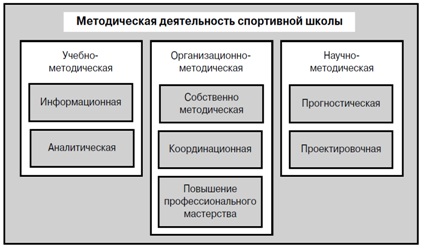 Рис. 1. Структура методической деятельности спортивной школыОрганизационно-методическая деятельностьОрганизационно-методическая деятельность осуществляет следующие функции:собственно методическую;повышения квалификации;координационную.Собственно методическая функция направлена на обеспечение потребностей самой методической службы через обобщение собственного опыта и инновационного внешнего опыта.Данное направление подразумевает:организацию методических служб спортивной школы (методический кабинет, методический совет, методический отдел, методическая группа и т.п.);непосредственное организационно-информационное обеспечение;проведение методических советов;сбор и обработку внешней информации путем участия в конференциях, семинарах и т.п.;знакомство с авторскими методиками внутри спортивной школы;подготовку материалов для сообщений тренерам-преподавателям;изучение уровня профессионального мастерства тренеров- преподавателей, поиск слабого звена в их деятельности и оказание помощи в этом направлении;внедрение в учебно-тренировочный процесс инновационных методик.Функция повышения квалификации направлена на рост профессионального уровня тренерско-преподавательского состава и управленческих категорий работников детско-юношеской спортивной школы. Повышение квалификации может осуществляться через следующие организационные формы: курсы повышения квалификации (учебно-тематические планы курсов повышения квалификации специалистов спортивных школ представлены в приложениях 2-4); консультации, наставничество, самообразование, дистанционное образование, научно-практические конференции, методические занятия, открытые учебно-тренировочные занятия, проведение деловых игр с сотрудниками спортивных школ (подробнее о деловых играх будет рассказано в главе 9) (рис. 2).Координационная функция предполагает связь с научно- методическими организациями, учреждениями, подразделениями, планирование методической работы спортивной школы.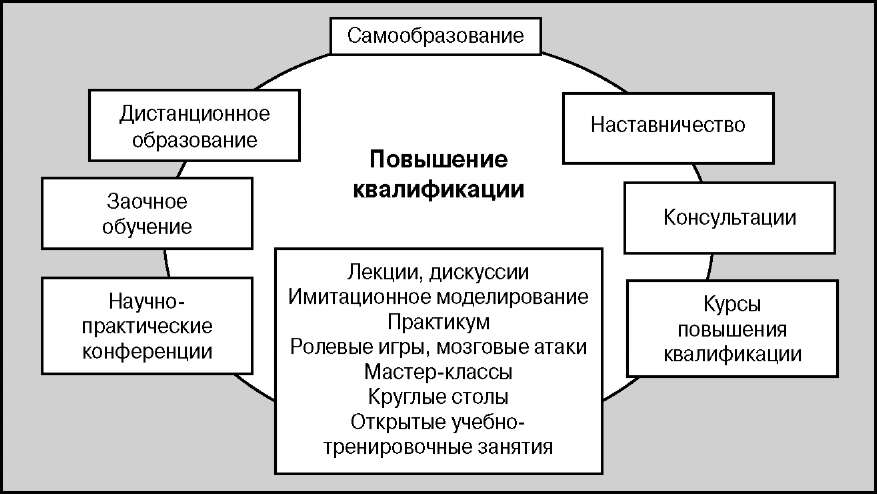 Рис. 2. Организационные формы повышения квалификации специалистовУчебно-методическая деятельностьУчебно-методическая деятельность осуществляет:информационную функцию;аналитическую функцию.Информационная функция посредством педагогического контроля направлена на информационное обеспечение управления учебно-тренировочным процессом.Она обеспечивает:изучение фактического состояния эффективности реализуемых учебно-тренировочных программ;регистрацию и анализ содержания и параметров тренировочных нагрузок на отдельных этапах тренировки и в многолетнем цикле подготовки;контроль динамики результатов педагогического прогноза способностей и отбора спортсменов;контроль адекватности применения средств и методов тренировки.Информационная функция также направлена на формирование и развитие связей с внешней средой: педагогическими, методическими и научными структурами.Аналитическая функция направлена на формирование:адекватных обстоятельствам решений в соответствии с результатами педагогического контроля;диагностических прогнозов;интенсификации процесса принятия профессиональных решений с помощью информационно-коммуникативных средств;выбора и разработки профессионально значимой информации.Это решения педагогических консилиумов, педагогическая диагностика, педагогическое заключение.Аналитическая функция также предполагает выявление и создание «банка данных» актуального педагогического и управленческого опыта, его обобщение и пропаганду, направленность на повышение профессионального уровня тренерско-преподавательского и административно-управленческого состава методической службы и выработку регулирующих механизмов по переводу образовательного учреждения в новое качественное состояние на основе анализа его возможностей.Научно-методическая деятельностьВ практике работы детско-юношеской спортивной школы возможно выделение двух функций научно-методической деятельности: прогностической и проектировочной.Прогностическая функция направлена на выбор наиболее целесообразного и эффективного содержания деятельности спортивной школы. Базируясь на системном подходе, она обеспечивает сочетание перспективного прогнозирования и текущего планирования, объектами которого выступают:прогностически значимые исходные и этапные показатели при отборе перспективных юных спортсменов;будущие возможности - материально-техническое и программно-методическое обеспечение; количество, уровень подготовленности и возраст учащихся; кадровая политика (перспектива);ожидаемые результаты, которые будут достигнуты в случае использования инновационных процессов;последствия конкретных управленческих решений.Можно констатировать, что данная функция методической службы находится в стадии становления. Спортивно-педагогическая практика детско-юношеского спорта нуждается в выработке теории прогноза, включающей обоснованность самой процессуальной стороны разработки.Проектировочная функция предполагает:выработку концептуальной перспективной модели деятельности детско-юношеской спортивной школы;разработку адаптированных образовательных программ и технологий их реализации;подготовку методических материалов, обеспечивающих образовательную деятельность;проведение научно-исследовательской деятельности (экспериментальную разработку инновационных технологий образовательного и воспитательного процессов;- экспериментальное обоснование наиболее продуктивных методов обучения и методов организации обучения и т.п.Приказом Государственного комитета Российской Федерации по физической культуре, спорту и туризму № 390 от 28.06.2001 г. утвержден «Типовой план-проспект учебной программы для ДЮСШ и СДЮШОР».Учебная программа построена на принципах комплексности, преемственности и вариативности.Принцип комплексности предусматривает взаимосвязь всех сторон тренировочного процесса и подготовленности: физической, технико-тактической, психологической, теоретической подготовки, воспитательной работы, педагогического и врачебного контроля, восстановительных мероприятий.Принцип преемственности определяет последовательность изложения программного материала по годам обучения и соответствия его требованиям высшего спортивного мастерства; обеспечение в учебно-тренировочном процессе преемственности задач, средств и методов подготовки, объемов тренировочных и соревновательных нагрузок, роста показателей физической, технико- тактической подготовленности и спортивных результатов.Принцип вариативности предусматривает в зависимости от этапа многолетней подготовки и индивидуальных способностей спортсмена вариативность программного материала для практических занятий, характеризующихся разнообразием тренировочных средств и нагрузок, направленных на решение определенных педагогических задач.Учебная программа включает нормативную и методическую часть и охватывает все стороны учебно-тренировочного процесса.Нормативная часть программы разрабатывается на основе нормативных документов, регламентирующих работу спортивных школ, и включает: приемные и переводные нормативы (тесты), соотношение средств ОФП, СФП, СТП, ТТП, спортивной подготовки и показатели соревновательной нагрузки. С учетом календарного плана соревнований следует повышать объем специализированных тренировочных нагрузок, соревнований и время на восстановление.Методическая часть учебной программы включает учебный материал по основным видам подготовки, его распределение по годам обучения и в годичном цикле, рекомендуемые объемы тренировочных и соревновательных нагрузок и др. и состоит из следующих разделов:объяснительная записка;организационно-методические указания;учебный план;план-схема годичного цикла подготовки;педагогический и врачебный контроль;теоретическая подготовка;воспитательная работа и психологическая подготовка;восстановительные средства и мероприятия;инструкторская и судейская практика;10) программный материал для практических занятий.Из года в год повышается удельный вес нагрузки на спортивно- техническую, специальную физическую и специальную техническую подготовку. При этом постепенно уменьшается, а затем стабилизируется объем нагрузок, направленных на общефизическую подготовку.Преимущественная направленность учебно-тренировочного процесса определяется с учетом сенситивных периодов развития физических качеств.Эффективность процесса подготовки предпочтительно оценивать по показателям: здоровья и физического развития, подготовленности (физической, технической, тактической, специальной, психической), достигнутым спортивным результатам, сдвигам в состоянии спортсмена; критериям, характеризующим информативность: высокую (биомеханическим, психологическим, эстетическим), среднюю (педагогическим, физиологическим, биохимическим).Одним из важнейших вопросов планирования учебно-тренировочного процесса является распределение программного материала по периодам и этапам годового цикла, а также детализация его по недельным циклам как основным структурным блокам планирования.Непременным условием эффективности работы методической службы является четкое определение в каждой спортивной школе основных задач и содержательных составных элементов деятельности. Это позволит административно-управленческим и тренерско-преподавательским кадрам, специалистам методической службы спортивной школы наглядно представить специфику и объем методической работы в системном варианте, исходя из чего осуществлять планирование деятельности методической службы и каждого работника, ее осуществляющего.В реальных условиях обязанности руководителей и специалистов методической работы определяются в зависимости от потребностей и возможностей спортивной школы.Для повышения эффективности методической работы в спортивной школе должен функционировать методический кабинет.Основными задачами методической службы в концентрированном виде являются:интенсификация учебно-тренировочного процесса на основе комплексного использования современных методов, организационных форм, средств, а также его оптимизация на основе личностно-ориентированных подходов;методическое сопровождение учебной деятельности - совершенствование планирования, педагогический контроль, педагогические наблюдения;методическое руководство оснащением учебно-тренировочного процесса оборудованием, техническими средствами, учебно-методической литературой, дидактическими средствами обучения;руководство повышением квалификации специалистов спортивной школы;укрепление связей с наукой и практикой, организация совместной работы с научными и методическими объединениями, высшими учебными заведениями для организации и проведения экспериментальной работы по внедрению в учебно-тренировочный процесс инновационных технологий подготовки юных спортсменов;внедрение новых методик подготовки юных спортсменов в практику учебно-тренировочного процесса, анализ эффективности их использования, создание банка данных;разработка проектов организационно-нормативных документов, регулирующих и регламентирующих тренировочный и воспитательный процесс;формирование оптимального учебно-тренировочного плана и расписания занятий с учетом возраста, уровня подготовки и целевой направленности тренировочного процесса;разработка системы диагностики спортивного результата и мониторинга динамики подготовленности спортсменов;организация управления деятельностью психологической службы по вопросам обеспечения эффективности тренировочного и соревновательного процесса;внедрение в практику методической службы учреждения программно-целевого подхода в управлении образовательным процессом на основе проведения проблемно-ориентированного анализа;внедрение в практику деятельности программирования учебно-тренировочного процесса по конкретным специализациям, новых методик и технологий, активных методов и технических средств;подготовка информационных документов, учет и анализ тренировочной и соревновательной деятельности;проведение авторских и открытых учебно-тренировочных занятий;руководство организацией опытно-экспериментальной и научно-исследовательской работы административно-управленческих и тренерско-преподавательских категорий работников, подготовка к изданию рукописей и учебно-методических материалов. Рекомендации по составлению годового плана методической работы спортивной школыСпортивным школам при планировании работы на учебный год рекомендуется отдельно выделить план методической работы. Спортивная школа, руководствуясь нижеприведенными рекомендациями, в соответствии с внутренними возможностями и потребностями разрабатывает собственный план методической работы, отражая в нем перечисленные ранее виды деятельности (организационно-методическую, учебно-методическую; научно-методическую.)В соответствии с этим могут быть использованы две формы представления планирования методической работы спортивной школы: форма № 1 - модельный годовой план методической работы спортивной школы, на основе которого каждая школа может разработать собственный план, и форма № 2 - план методической работы спортивной школы по баскетболу - конкретный пример разработки такого плана.Форма № 1 «Утверждаю» Директор спортивной школы	И.И. Иванов«	»	20	г.ПЛАНметодической работы спортивной школы на 20	/ 20	учебный годЦель: повышение качества методической работы спортивной школы.Задачи: 1) повышение эффективности и качества проведения всех видов учебных занятий;повышение педагогического мастерства тренерско-препода- вательского состава;совершенствование организации образовательного процесса.Руководитель методической службы	/	/Форма № 2 «Утверждаю»Директор ГОУ ДОСН «СДЮШОР № 1 по баскетболу»	 В.П. Петров« »	20 г.ПЛАНметодической работы ГОУ ДОСН «СДЮШОР № 1 по баскетболу» на 20	/ 20	учебный годРуководитель методической службы     /В.Г. СоколовСоставление программы развития спортивной школы. Рассчитанная на системное преобразование спортивной школы, программа развития призвана в первую очередь определить:А. Исходное (достигнутое) состояние спортивной школы как системы.Б. Образ желаемого состояния (модель новой школы).В. Необходимый и достаточный алгоритм действий перехода в планируемое состояние.Сначала необходимо определить требования к программе как к документу, ее выходные характеристики.Ориентация на представленный в таблице набор требуемых свойств поможет разработчикам программ развития спортивных школ.Требования к программе развития спортивной школы и пути обеспечения их выполненияРазработку программы развития спортивной школы условно можно разделить на три этапа.й этап. ПодготовительныйПринятие решения о необходимости и сроках подготовки программыНазначение лиц, ответственных за разработку программы, планирование работы, система стимулирования и контроляОрганизация рабочих групп по разработке программый этап. Основной (разработка программы как документа)Анализ состояния и прогноз ресурсного обеспеченияПроблемный анализ состояния деятельности спортивной школы и ключевые проблемыКонцепция (концептуальный проект) нового состояния спортивной школыКонкретизация этапов и решаемых на них основных задач, внедрение инновационных процессовПлан действия каждого прогнозируемого этапаСборка и первичное редактирование текста программы3-й этап. Экспертиза, подведение итогов и согласование программыОценка и первичная коррекция программыНезависимая внешняя рецензияКорректировка программы по результатам заключения внешних экспертовПринятие и утверждение программы развития внутри- школьным коллективомПередача программы развития на согласование и официальную экспертизуКонцепция развития спортивной школы должна представлять структурированную совокупность идей, описывающих и обобщающих инновационную модель спортивной школы.Концепция должна включать:изложение базовых ценностей коллектива спортивной школы;цель, миссию, предназначение спортивной школы;модель подготовленности выпускника;принципы жизнедеятельности новой спортивной школы;обоснование индивидуальности модели функционирования спортивной школы;концепцию образовательной системы:концепцию контингента обучающихся (кол-во чел., кол-во групп, набор, отбор и т.п.);концепцию структуры образовательного процесса;концепцию взаимодействия образовательных подсистем;концепцию образовательной среды;концепцию задач, содержания, организации, технологии обучения;концепцию обеспечения спортивной школы необходимыми финансовыми ресурсами посредством внебюджетной и предпринимательской деятельности;концепцию системы управления - принципы, ориентация, функции, содержание, технология, организация управления.Содержание концепции развития спортивной школы предполагает совершенствование качества образования. Под качеством образования понимается соответствие цели и результата.Из этого следует, что необходимо обозначать в идентичных единицах:1 - цель, поставленную перед образовательным учреждением;2 - результат, достигнутый этим образовательным учреждением.Вышесказанное необходимо учитывать при разработке программы концептуального управления качеством образования, в которой должна быть отражена следующая последовательность действий:формирование цели;конкретизация цели;создание педагогической системы контроля;создание медико-биологической и психологической систем контроля;создание системы педагогического мониторинга;характеристика исходного уровня состояния спортсменов;разработка перспективного прогноза:педагогическая траектория;психологическая и медико-биологическая траектории;формирование цели и содержания индивидуальной подготовки;анализ результатов учебно-тренировочного процесса;10) корректировка целеполагания деятельности образовательного процесса.Таким образом конструируется технология по педагогическим, медико-биологическим и психологическим составляющим на каждом уровне подготовки юных спортсменов.2. ПРОБЛЕМЫ МЕТОДИЧЕСКОЙ ДЕЯТЕЛЬНОСТИ В ОБЩЕОБРАЗОВАТЕЛЬНЫХ УЧРЕЖДЕНИЯХПроблем у современной школы больше чем достаточно и охватить все из них невозможно. Но хотелось бы обозначить проблемы, которые пока ещё не заслужили достаточно пристального внимания школоведов и управленцев. Речь пойдет о методической службе школы. Содержание методической деятельности в образовательных учреждениях определяется современной ситуацией образования в развивающейся муниципальной социокультурной среде. Наиболее значимые направления деятельности, сложившиеся в практике методической работы муниципальных служб:исследование уровня профессиональной подготовки педагогов, их профессиональных потребностей и проблем;исследование социального заказа к уровню подготовки выпускника образовательного учреждения, маркетинг образовательных услуг с учетом потребностей государства, региона, муниципалитета, родителей и учащихся;изучение и распространение достижений педагогической науки и практики, педагогического опыта, научных
исследований и инноваций в практику образовательных
учреждений;модернизация содержания образования, научно-методическое обеспечение изменения образовательного процесса в связи с новыми направлениями в сфере образования;развитие профессионализма педагогов: создание благоприятных педагогических условий для совершенствования педагогического мастерства, оказание профессиональной методической помощи педагогу в его практической деятельности;организация системы методических мероприятий (от планирования и проведения различных семинаров, конференций, конкурсов, диспутов и др. до обобщения педагогического опыта);использование разнообразных форм методических объединений педагогов (кафедр, лабораторий, проблемных, творческих, экспертных групп и др.).Содержание деятельности методических служб в учреждениях образования определяется (или во всяком случае должны) в соответствии с целями и задачами развития их системы образования и характером планируемых изменений, новаций.Ключевыми направлениями деятельности методических служб выступают: разработка и научно-методическое обеспечение процессов внедрения обновленного содержания образования, модернизация технологии обучения; оказание методической помощи при решении профессиональных проблем педагога в их практической деятельности; развитие и саморазвитие профессионального мастерства учителей с учетом изменений и особенностей муниципально-образовательного пространства.Слова «направления деятельности» подчеркнуты не случайно. В документах и отчетах школ встречается такое понятие как «методическая тема школы», «методическая тема методического объединения», «тема учителя по самообразованию». Является ли методическая тема школы связующим звеном управления второго уровня? Должна ли работа над темой  включать в себя все направления деятельности методических служб или только их часть? Вот тут и начинаются проблемы…Одна из проблем методической работы современной школы -  отсутствие операционально поставленной задачи деятельности школы в данном направлении. Администрации и руководителям ШМО и ПЦГ чаще всего не хватает самостоятельно, или с чьей-то помощью, выработанных и достижимых, а не абстрактных целей. Не хватает точных инструкций, указаний что надо конкретно сделать и каков предполагаемый результат. И дело не в нерадивости административного состава не желающего ставить конкретизированные цели и определять критерии их выполненности, а физическая и иногда психологическая  беспомощность: административная работа плюс часы преподавания свои или по замене заболевших педагогов, или по вакансии, работа с родителями, организационная воспитательная деятельность. За месяц в школы поступает до 150 входящих документов с требованием выполнить ту или иную работу: подать сведения о проживающих в других районах, подать сведения об участниках марафонов знаний или спортивных соревнований, сдать сведения об итогах проведения контрольных работ и т.д. и т.п. причем данные запрашиваются не только Комитетом по образованию, но и смежными структурами и ведомствами. Безусловно, все эти данные в школах есть, но когда заранее не оговаривается, что именно эти данные, именно эти сведения, именно в такой форме, понадобятся в конкретный момент времени, затрачивается уйма времени на их подготовку и обработку. (На это, к сожалению, не обращается внимание, или умышленно остается «за кадром»). Так что на аналитические размышления  об операционально поставленных целях не остается ни сил ни времени.  Результат -  отсутствие полноценного анализа образовательного процесса, формализм и видимость методической работы, на лицо физическая и духовная усталость административного состава.Вторая проблема – добровольность создания методических объединений и цикловых групп. Добровольно заниматься обобщением собственного опыта или изучать опыт других, у большинства педагогов желания нет, как, впрочем, нет особого желания разрабатывать какую-либо методическую тему.  Причина в «добровольности» данной работы – за неё не платят, (материальное поощрение не всегда возможно, а моральное не всегда действует) а также в непонимании причинно-следственных связей деятельности педагогов от деятельности методических объединений. Связано это с отсутствием конструктивных предложений по эффективному изменению образовательного процесса. А там где они действительно есть и принимаются, то нет контроля (и его не может быть)  за внедрением того, что предложило методическое объединение.   Обычно законодательство дает свободу выбора образовательным учреждением  вопросов организации и совершенствования методического обеспечения, выбора форм организации коллективной методической работы. «Свободу» как философскую категорию можно рассматривать в двух аспектах – «свободу для» и «свободу от». Педагоги выбирают свою методическую тему никаким образом не связанную с темой ШМО, ПЦГ и общешкольной темой. В данном случае «свобода от» выражается в независимости от каких бы то ни было организационных форм коллективной методической работы, а «свобода для»  выражается либо в творческой деятельности педагога полезной для общества, либо в формальной отписке. Закон защищает всех.Свобода выбора форм и методов работы автоматически переносится  на конкретные методические объединения или предметно-цикловые группы, как следствие каждое методическое объединение выбирает свою тему работы, независимую от тем других ШМО одной и той же школы, и не редко не соответствует общей методической теме учреждения. Деятельность же по принуждению вносит свой эмоциональный фон, чаще связанный со внутренним сопротивлением внешним условиям.  Результатом вышеизложенного является – неполное проблемное поле, невозможность определения операционально поставленных целей для школы в целом.Третья проблема в научности методической работы над определенной темой. На всеобщее обозрение выносится чаще всего результат собственной деятельности учителя, имеющего хорошие качественные образовательные показатели. Это очень хорошо.  НО! Изучить реальную педагогическую практику – это значит познать фактически действующие закономерности того, что есть, познать законы, по которым управляется процесс или осуществляется саморазвитие явлений. Поэтому переход от повседневного опыта и здравого смысла к научному знанию имеет место тогда, когда осуществляется развертывание констатирующих экспериментов, т.е. выяснение уже сложившихся существенных связей в педагогическом процессе, предопределяющих его результаты, «хорошие» или «плохие», какие они есть на самом деле. Только зная «точку отсчета», можно правильно преобразовывать педагогическую действительность, удерживая управляемый процесс обучения и воспитания в желательных границах, экономно при этом расходуя духовные, временные и материальные ресурсы. Без такого рода научных знаний принимаемые решения основываются в лучшем случае на опыте, традициях, интуиции, но не на научном предвидении. Четвертая проблема – само понятие «качество образовательного процесса», как и «качество образования» - темная лошадка. Можно бесконечно описывать методы и формы преподавания, и не прийти к выводу о наилучших, так как для каждого конкретного ребенка и конкретной группы учащихся и в каждый конкретный момент времени они будут свои. Выявление общих закономерностей в проблемах обучения дело трудоемкое и непосильное для учебных заведений не являющихся экспериментальными площадками по данному вопросу. Принятие «на веру», того, что одна методика лучше другой может обернуться непредвиденными последствиями. В качестве одного из примеров приведу следующее. Учебно-методическим центром в 2000-2001учебном году был проведен сравнительный анализ традиционной системы обучения и системы Л.В. Занкова. По большинству показателей выигрывала система развивающего обучения. Но в городе она не получила должного развития, а внедряться стала новая система «Школа 2100». Затрачиваются средства на обучение педагогов, на приобретение УМК, открываются экспериментальные площадки по внедрению новой системы. Безусловно, в данном случае будет иметь место и констатирующий эксперимент, и сравнительный анализ. А дальше что? Придут в науку новые имена, создадутся новые системы, возможно, поменяется парадигма образования. На сколько окажутся эффективными перемены? Не будут ли эти перемены ради перемен?  Просто задумываюсь о том, сколько у нас времени на проведение сравнительного анализа  результатов? 20-30 лет, когда вырастут сегодняшние дети и начнут сами строить новое государство. Многообразие методик и систем обучения, линий учебников и УМК. Для каждой системы обучение свое «качество процесса» и «качество результата». Мы же хотим, чтобы при разных условиях и различных процессах получить примерно одинаковый результат (на то существует государственный стандарт). Пятая проблема – отсутствие соответствия между ставящимися целями и формой анализа.Общепризнанно, что ЦЕЛЬЮ методической работы в школе является повышение уровня профессиональной культуры учителя и педагогического мастерства для сохранения стабильно положительных результатов в обучении и воспитании учащихся.ЗАДАЧИ методической работы в школе:Оперативное реагирование на запросы учителей по насущным педагогическим проблемам.   Знакомство с достижениями педагогической науки и педагогической практики, с новыми педагогическими технологиями с целью применения этих знаний для анализа и самоанализа педагогической деятельности. Организация системы методической работы в школе с целью развития педагогического творчества и самореализации инициативы педагогов. Пополнение информационного педагогического школьного банка данных о педагогическом опыте через обобщение и изучение опыта работы своих коллег.Организация рефлексивной деятельности учителей в ходе анализа педагогической деятельности и выработки путей решения педагогических проблем и затруднений.Оказание методической помощи учителям.Анализ и обобщение педагогических достижений и способов их получения в собственном опыте, обобщение опыта нескольких учителей, работающих по одной проблеме.Создание собственных методических разработок, адаптация и модификация традиционных методик, индивидуальных технологий и программ.Вооружение педагогов школы наиболее эффективными способами организации образовательного процесса, анализа, экспертизы педагогической деятельности и деятельности учащихся в соответствии с современными требованиями к уровню обученности и воспитанности учащихся.3. НОРМАТИВНО – ПРАВОВЫЕ ОСНОВЫ ОРГАНИЗАЦИИ СПОРТИВНОЙ ПОДГОТОВКИОрганизация спортивной подготовки осуществляется в соответствии с законодательством Российской Федерации, в том числе Федеральным законом от 04.12.2007 N 329-ФЗ "О физической культуре и спорте в Российской Федерации" (далее - Федеральный закон от 04.12.2007 N 329-ФЗ),нормативными правовыми актами Министерства спорта Российской Федерации,федеральными стандартами спортивной подготовки по соответствующим видам спорта (далее - федеральные стандарты спортивной подготовки);при организации деятельности, связанной со спортивной подготовкой, необходимо руководствоваться требованиями к обеспечению подготовки спортивного резерва для спортивных сборных команд Российской Федерации (утв. приказом Министерства спорта РФ от 30 октября 2015 г. № 999)Примечание: до 12.03.18 основным документом для организации работы в данном направлении являлись методические рекомендации по организации спортивной подготовки в Российской Федерации, направленные в органы исполнительной власти субъектов Российской Федерации в области физической культуры и спорта письмом от 12.05.2014 N ВМ-04-10/2554. Данный документ устарел и был отозван письмом от 12.03.18Образовательные организации, осуществляющие деятельность в области физической культуры и спорта, также руководствуются законодательством в сфере образования, в том числе следующими приказами Министерства спорта Российской Федерации, принятыми во исполнение статьи 84 Федерального закона от 29.12.2012 N 273-ФЗ "Об образовании в Российской Федерации":приказом Министерства спорта РФ от 15 ноября 2018 г. N 939 "Об утверждении федеральных государственных требований к минимуму содержания, структуре, условиям реализации дополнительных предпрофессиональных программ в области физической культуры и спорта и к срокам обучения по этим программам"приказом от 12.09.2013 N 731 "Об утверждении Порядка приема на обучение по дополнительным предпрофессиональным программам в области физической культуры и спорта" (зарегистрирован Минюстом России 02.12.2013, регистрационный N 30531);приказом от 27.12.2013 N 1125 "Об утверждении особенностей организации и осуществления образовательной, тренировочной и методической деятельности в области физической культуры и спорта" (зарегистрирован Минюстом России 05.03.2014, регистрационный N 31522).По вопросам, не отнесенным к компетенции федеральных органов государственной власти, органов государственной власти субъектов Российской Федерации, органов местного самоуправления, организациям, осуществляющим спортивную подготовку, рекомендуется самостоятельно разрабатывать и принимать локальные нормативные акты по вопросам своей деятельности.4 Общие подходы к программам, реализуемым организациями,осуществляющими спортивную подготовкуВ организациях, осуществляющих спортивную подготовку, реализуются следующие программы, в основе которых лежит тренировочный процесс:дополнительные общеразвивающие программы;дополнительные предпрофессиональные программы;программы спортивной подготовки.Основные отличия программ, реализуемых в организациях, осуществляющих спортивную подготовку, по этапам подготовки, представлены в таблице Таблица Основные отличия программ,реализуемых в организациях, осуществляющих спортивнуюподготовку, по этапам подготовкиСокращения, используемые в таблице N 7:СО - спортивно-оздоровительный этап;НП - этап начальной подготовки;Т(СС) - тренировочный этап (этап спортивной специализации);ССМ - этап совершенствования спортивного мастерства;ВСМ - этап высшего спортивного мастерства;ФГТ - федеральные государственные требования к минимуму содержания, структуре, условиям реализации дополнительных предпрофессиональных программ в области физической культуры и спорта и к срокам обучения по этим программам.4.2. Оказание физкультурно-оздоровительных услуг и реализация дополнительных общеразвивающих программ дополнительного образования в области физической культуры и спорта.Организации, осуществляющие спортивную подготовку, могут оказывать физкультурно-оздоровительные услуги путем проведения занятий по физической культуре и спорту, а образовательные организации или организации, осуществляющие обучение, могут реализовывать общеразвивающие программы дополнительного образования в области физической культуры и спорта, используя для этого спортивно-оздоровительный этап.Разработка программ данного уровня, а также определение порядка приема лиц на данные программы, осуществляется организацией на основании локального нормативного акта самостоятельно в соответствии с частью 5 статьи 12 Федерального закона от 29.12.2012 N 273-ФЗ "Об образовании в Российской Федерации".Количество учащихся в объединении, их возрастные категории, а также продолжительность учебных занятий в объединении зависят от направленности дополнительных общеобразовательных программ и определяются локальным нормативным актом организации, осуществляющей образовательную деятельность <1>.--------------------------------<1> Пункт 9 приказа Минобрнауки России от 29.08.2013 N 1008 "Об утверждении Порядка организации и осуществления образовательной деятельности по дополнительным общеобразовательным программам" (зарегистрирован Минюстом России 27.11.2013, регистрационный N 30468).4.3. Условия, предъявляемые к предпрофессиональным программам дополнительного образования в области физической культуры и спорта.Условия, предъявляемые к разработке и реализации предпрофессиональных программ дополнительного образования, определяются федеральными государственными требованиями к минимуму содержания, структуре, условиям реализации дополнительных предпрофессиональных программ по физической культуре и спорту и к срокам обучения по этим программам образовательными организациями, осуществляющими деятельность в области физической культуры и спорта, утвержденными приказом Минспорта России от 12.09.2013 N 730 (зарегистрирован Минюстом России 02.12.2013, регистрационный N 30530).Образовательная организация в соответствии с указанными федеральными государственными требованиями и с учетом требований федеральных стандартов спортивной подготовки по видам спорта самостоятельно разрабатывает в соответствии с частью 5 статьи 12 Федерального закона от 29.12.2012 N 273-ФЗ "Об образовании в Российской Федерации" реализуемые программы. При этом необходимо обеспечить преемственность дополнительных предпрофессиональных программ и программ спортивной подготовки, реализуемых данной образовательной организацией.При приеме детей для реализации дополнительных предпрофессиональных программ необходимо руководствоваться приказом Минспорта России от 12.09.2013 N 731 "Об утверждении Порядка приема на обучение по дополнительным предпрофессиональным программам в области физической культуры и спорта" (зарегистрирован Минюстом России 02.12.2013, регистрационный N 30531).4.4. Условия, предъявляемые к программам спортивной подготовки.Условия, предъявляемые к структуре и содержанию программ спортивной подготовки, в том числе к освоению их теоретических и практических разделов применительно к каждому этапу спортивной подготовки, содержатся в федеральных стандартах спортивной подготовки, а в случае их отсутствия рекомендуется придерживаться следующей структуры программы спортивной подготовки (далее - Программа):титульный лист;пояснительная записка;нормативная часть;методическая часть;система контроля и зачетные требования;перечень информационного обеспечения;план физкультурных мероприятий и спортивных мероприятий.На "Титульном листе" Программы указывается:наименование вида спорта;наименование организации, осуществляющей спортивную подготовку;название Программы;название федерального стандарта спортивной подготовки, на основе которого разработана Программа;срок реализации Программы;год составления Программы.В "Пояснительной записке" Программы дается характеристика вида спорта, его отличительные особенности и специфика организации тренировочного процесса, излагается структура системы многолетней подготовки (этапы, уровни, дисциплины)."Нормативная часть" Программы содержит:продолжительность этапов спортивной подготовки, минимальный возраст лиц для зачисления на этапы спортивной подготовки и минимальное количество лиц, проходящих спортивную подготовку в группах на этапах спортивной подготовки по виду спорта;соотношение объемов тренировочного процесса по видам спортивной подготовки на этапах спортивной подготовки по виду спорта;планируемые показатели соревновательной деятельности по виду спорта;режимы тренировочной работы;медицинские, возрастные и психофизические требования к лицам, проходящим спортивную подготовку;предельные тренировочные нагрузки;минимальный и предельный объем соревновательной деятельности;требования к экипировке, спортивному инвентарю и оборудованию;требования к количественному и качественному составу групп подготовки;объем индивидуальной спортивной подготовки;структуру годичного цикла (название и продолжительность периодов, этапов, мезоциклов)."Методическая часть" Программы содержит:рекомендации по проведению тренировочных занятий, а также требования к технике безопасности в условиях тренировочных занятий и соревнований;рекомендуемые объемы тренировочных и соревновательных нагрузок;рекомендации по планированию спортивных результатов;требования к организации и проведению врачебно-педагогического, психологического и биохимического контроля;программный материал для практических занятий по каждому этапу подготовки с разбивкой на периоды подготовки;рекомендации по организации психологической подготовки;планы применения восстановительных средств;планы антидопинговых мероприятий;планы инструкторской и судейской практики."Система контроля и зачетные требования" Программы включает:конкретизацию критериев подготовки лиц, проходящих спортивную подготовку на каждом этапе спортивной подготовки, с учетом возраста и влияния физических качеств и телосложения на результативность в виде спорта;требования к результатам реализации Программы на каждом этапе спортивной подготовки, выполнение которых дает основание для перевода лица, проходящего спортивную подготовку, на следующий этап спортивной подготовки;виды контроля общей и специальной физической, спортивно-технической и тактической подготовки, комплекс контрольных испытаний и контрольно-переводные нормативы по годам и этапам подготовки, сроки проведения контроля;комплексы контрольных упражнений для оценки общей, специальной физической, технико-тактической подготовки лиц, проходящих спортивную подготовку, методические указания по организации тестирования, методам и организации медико-биологического обследования.В "Перечень информационного обеспечения" Программы рекомендуется включать: список литературных источников, перечень аудиовизуальных средств, перечень Интернет-ресурсов, необходимых для использования в работе лицами, осуществляющими спортивную подготовку, и при прохождении спортивной подготовки лицами, проходящими спортивную подготовку.План физкультурных мероприятий и спортивных мероприятий, формируемый организацией, осуществляющей спортивную подготовку, на основе Единого календарного плана межрегиональных, всероссийских и международных физкультурных мероприятий и спортивных мероприятий, календарных планов физкультурных мероприятий и спортивных мероприятий субъекта Российской Федерации, муниципальных образований, рекомендуется включать в Программу.При разработке и описании в программе спортивной подготовки требований к методической основе тренировочного процесса рекомендуется руководствоваться следующими принципами и подходами:а) направленность на максимально возможные достижения.Направленность на максимально возможные (высшие) достижения реализуется при использовании наиболее эффективных средств и методов спортивной подготовки, поэтапном усложнении тренировочного процесса и соревновательной деятельности, оптимизации бытового режима спортсменов, применении оптимальной системы питания, отдыха и восстановления.б) программно-целевой подход к организации спортивной подготовки.Данный принцип выражается в прогнозировании спортивного результата и его составляющих, моделировании основных сторон соревновательной деятельности, уровня подготовленности (физической, технической, тактической, психической, теоретической), структуры тренировочного и соревновательного процесса в различных циклах, составлении конкретных программ спортивной подготовки на различных этапах и их реализации, внесении коррекций, обеспечивающих достижение конечной целевой установки - побед на определенных спортивных соревнованиях, достижении конкретных спортивных результатов.в) индивидуализация спортивной подготовки.Процесс спортивной подготовки должен строиться с учетом индивидуальных особенностей конкретного спортсмена, его пола, возраста, функционального состояния, спортивного мастерства.г) единство общей и специальной спортивной подготовки.На основе общей физической подготовки, заложенной на начальных этапах многолетней подготовки спортсмена, должно происходить увеличение доли специализированных упражнений в общем объеме тренировочных средств.д) непрерывность и цикличность процесса подготовки.Спортивная подготовка строится как круглогодичный и многолетний взаимосвязанный процесс. Цикличность спортивной подготовки проявляется в необходимости систематического тренировочного процесса и одновременного изменения их содержания в соответствии с закономерностями тренировочного процесса и этапов спортивной подготовки.е) возрастание нагрузок.Правильное использование нагрузок и воздействий в процессе подготовки спортсмена основывается на принципе их возрастания, где объемы и способы (постепенность, ступенчатость, волнообразность) возрастания нагрузок определяются в зависимости от этапа подготовки, возраста и спортивного мастерства спортсмена.ж) взаимосвязанность спортивной подготовки и соревновательной деятельности.Рациональное построение процесса подготовки спортсмена предполагает его строгую направленность на формирование календаря соревновательной деятельности, обеспечивающей эффективное выступление спортсмена на спортивных соревнованиях соответствующего уровня.Требования к результатам реализации программ спортивной подготовки на каждом из этапов спортивной подготовки содержатся в федеральных стандартах спортивной подготовки, а в случае их отсутствия рекомендуется руководствоваться предлагаемыми критериями результативности:1) на этапе начальной подготовки:формирование устойчивого интереса к занятиям спортом;формирование широкого круга двигательных умений и навыков;освоение основ техники по виду спорта;всестороннее гармоничное развитие физических качеств;укрепление здоровья спортсменов;отбор перспективных юных спортсменов для дальнейших занятий по виду спорта.2) на тренировочном этапе (этапе спортивной специализации):повышение уровня общей и специальной физической, технической, тактической и психологической подготовки;приобретение опыта и достижение стабильности выступления на официальных спортивных соревнованиях по виду спорта;формирование спортивной мотивации;укрепление здоровья спортсменов.3) на этапе совершенствования спортивного мастерства:повышение функциональных возможностей организма спортсменов;совершенствование общих и специальных физических качеств, технической, тактической и психологической подготовки;стабильность демонстрации высоких спортивных результатов на региональных и всероссийских официальных спортивных соревнованиях;поддержание высокого уровня спортивной мотивации;сохранение здоровья спортсменов.4) на этапе высшего спортивного мастерства:достижение результатов уровня спортивных сборных команд Российской Федерации;повышение стабильности демонстрации высоких спортивных результатов во всероссийских и международных официальных спортивных соревнованиях.№ п/пСодержание мероприятияСроки исполн.Ответств. исполнителиI.Организационно-методическая работа1.Создание методического кабинета2.Оформление документации методического кабинета3.Формирование библиотеки4.Материально-техническое обеспечение5.Проведение методических советовII.Учебно-методическая работа1.Разработка методик тестирования спортсменов2.Проведение тестирования. Анализ полученных данных3.Планирование и проведение открытых уроков4.Посещение и анализ учебно-тренировочных занятий5.Повышение квалификации6.Посещение и анализ соревнованийIII.Научно-методическая работа1.Изучение передового опыта2.Проведение семинаров, мастер-классов3.Проведение исследовательской деятельности4.Разработка нового методического материала№ п/пСодержание мероприятияСроки исполн.Ответств. исполнители1.Оформление папки внутреннего пользования «Методические материалы»ОктябрьВ.Г. Соколов2.Формирование библиотеки учебно- методической литературы по баскетболу. Подбор журнала «Планета баскетбола»В течение годаЛ.Б. Лунин3.Обновление стенда методических новинокКвартальноВ.Г. Соколов4.Разработка индивидуальных планов повышения квалификацииСентябрьВ.Г. Соколов5.Формирование видеотеки:В течение года1)  В.Г. Соколов2)   И.В. Петров3)  тренеры команд5.1)  видеоматериалы с играми чемпионатов России, НБА;В течение года1)  В.Г. Соколов2)   И.В. Петров3)  тренеры команд5.2)  учебные видеофильмы по технике и тактике игры;В течение года1)  В.Г. Соколов2)   И.В. Петров3)  тренеры команд5.3)  запись игр команд ГОУ ДОСН «СДЮШОР № 1 по баскетболу»В течение года1)  В.Г. Соколов2)   И.В. Петров3)  тренеры команд6.Формирование информационных материалов о работе тренеров-преподавателей других спортивных школ (команд основных соперников) для разработки рекомендаций по ведению игры против соперниковВ течение годаВ.Г. Соколов7.Проведение методических занятий по проблемам:Один раз в месяцВ.Г. СоколовТренеры- преподаватели7.1)  физическая подготовка баскетболиста;Один раз в месяцВ.Г. СоколовТренеры- преподаватели7.2)  зонный прессингОдин раз в месяцВ.Г. СоколовТренеры- преподаватели8.Проведение открытых учебно- тренировочных занятийПо спец. ГрафикуВ.Г. Соколов Старшие тренеры- преподаватели9.Выпуск материалов по итогам методических занятий и открытых уроковВ течение годаВ.Г. Соколов И.В. Петров Ст. тренеры10.Разработка материалов по тестированию групп:ФевральВ.Г. Соколов И.В. Петров Ст. тренеры10.а) начальной подготовки;ФевральВ.Г. Соколов И.В. Петров Ст. тренеры10.б) учебно-тренировочных группФевральВ.Г. Соколов И.В. Петров Ст. тренеры11.Прием контрольных нормативов по физической и технической подготовленностиПо спец. ГрафикуВ.Г. Соколов И.В. Петров Ст. тренеры12.Специальные наблюдения за перспективными обучающимися (физическое развитие, психомоторные способности, темпы прироста показателей специальной подготовленности)По спец. ГрафикуВ.Г. Соколов И.В. Петров Ст. тренеры13.Посещение игр чемпионата России с последующим анализом тенденций современного баскетболаПо спец. ГрафикуВ.Г. Соколов И.В. Петров Ст. тренеры14.Разработка и внедрение компьютерной программы анализа соревновательной деятельностиСентябрьЕ.Т. Семенов15.Консультативная помощь тренерам- преподавателямВ течение годаВ.Г. Соколов И.В. Петров Тренеры высш. категории16.Посещение научно-практических конференций, симпозиумов, семинаров с последующим анализом и сообщением на методических занятияхВ течение годаСпециалисты и тренеры- преподаватели17.Разработка положения о конкурсах «Лучший баскетболист школы»НоябрьВ.Г. Соколов И.В. Петров18.Подведение итогов конкурса «Лучший баскетболист года»МайВ.Г. Соколов И.В. Петров19.Разработка индивидуальных планов повышения квалификацииСентябрьВ.Г. Соколов20.Создание школы молодого судьиЯнварьВ.Г. Соколов И.В. Петров21.Проведение методической конференции по программам планирования и содержания учебно-тренировочной работы в летний оздоровительный периодМайВ.Г. Соколов И.В. Петров№ п/пТребованияОбеспечение1.Актуальность программы, ключевые проблемыПроблемно-ориентированный анализ состояния деятельности2.Прогностичность программыПрогнозирование внешнего и внутреннего потенциала3.Нацеленность программы на максимально возможный реальный результатВыбор рационального и экономичного варианта4.Реалистичность и реализуемость программыАнализ всех возможных ресурсов, нацеленность на реальную реализуемость5.Полнота и целостность программыСистемное управление и его составные структуры6.Стратегичность программыВыработка стратегии развития, от концептуально общего к реально конкретному7.Контролируемость программыТочность и операциональность целей, задач, ориентиров8.Гибкость программыВведение в программу промежуточных и контрольных ориентиров для ее экспресс-коррекции9.Привлекательность программыАмбициозность, перспективность, участие значимых людей, стимулирование участников процесса развития спортивной школы10.Индивидуальность программы, соответствие специфике спортивной школыНацеленность на решение локальных проблем при учете специфических особенностей спортивной школы11.Информативность программыПолнота структуры и содержательность описания12.Логичность построенияЛогичность структуры, связки, выделения, корректность терминологии13.Культура оформленияНаличие оглавления, внешний видПрограммыДополнительные общеразвивающие программыДополнительные предпрофессиональные программыПрограммы спортивной подготовкиЭтапы подготовкиДополнительные общеразвивающие программыДополнительные предпрофессиональные программыПрограммы спортивной подготовкиСОРеализуются для детей и взрослых в срок, установленный организацией по согласованию с учредителем (рекомендуется 36 недель в году)Не допускаетсяНе допускаетсяНПНе допускаетсяРеализуется в отношении детей в возрасте до 18 лет в сроки, определенные ФГТ из расчета от 36 до 42 недель в годуДопускается с учетом специфики подготовкиТ (СС)Не допускаетсяРеализуется в отношении детей в возрасте до 18 лет в сроки, определенные ФГТ из расчета от 36 до 42 недель в годуРеализуется в отношении лиц, проходящих спортивную подготовку в соответствии с федеральными стандартами спортивной подготовки из расчета 52 недели в годуССМНе допускаетсяДопускается для завершения образовательного процесса только для детей, прошедших обучение на тренировочном этапеРеализуется в отношении лиц, проходящих спортивную подготовку в соответствии с федеральными стандартами спортивной подготовки из расчета 52 недели в годуВСМНе допускаетсяНе допускаетсяРеализуется в отношении лиц, проходящих спортивную подготовку в соответствии с федеральными стандартами спортивной подготовки из расчета 52 недели в году